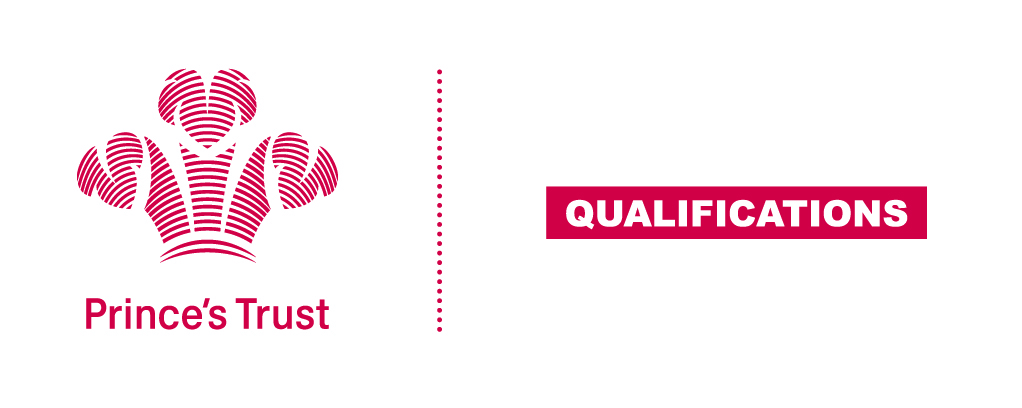 Tracking sheet – Customer Service					The aim of this unit is to develop learners’ understanding of the benefits of good customer service and how an organisation can provide effective levels of customer service through their procedures and good practice standards.  Learners are required to each interact with customers and demonstrate good customer service standards in a real situation.	SCQF Level 5Learner name						Centre nameTo do this you mustPage numberAssessment dateUnderstand features of good customer serviceUnderstand features of good customer serviceUnderstand features of good customer service1.1 Describe examples of good customer service  Describe examples of poor customer service Explain how customer service can influence customers1.4 Describe how organisations can provide good customer serviceUnderstand customer needs and how own organisation tries to meet themUnderstand customer needs and how own organisation tries to meet themUnderstand customer needs and how own organisation tries to meet them2.1 Describe the products or services own organisation provides to customers 2.2 Describe how own organisation provides products/services in ways that meet customer needs2.3 Describe different ways of gathering customer feedback2.4 Explain the importance of gathering customer feedbackUnderstand own organisation’s customer service procedures and good practice standardsUnderstand own organisation’s customer service procedures and good practice standardsUnderstand own organisation’s customer service procedures and good practice standards3.1 Describe own role and responsibilities in relation to customer service3.2 Describe own organisation’s procedures for resolving customer complaintsBe able to provide good customer serviceBe able to provide good customer serviceBe able to provide good customer service4.1 Provide good customer serviceBe able to review customer service in own organisationBe able to review customer service in own organisationBe able to review customer service in own organisation5.1 Describe ways to improve customer service in own organisationAssessor feedbackAssessor feedbackAssessor feedbackDeclaration I confirm that the details above are correct, that the evidence submitted is the learner’s own work and that the learner meets all the requirements for the unit:Declaration I confirm that the details above are correct, that the evidence submitted is the learner’s own work and that the learner meets all the requirements for the unit:Declaration I confirm that the details above are correct, that the evidence submitted is the learner’s own work and that the learner meets all the requirements for the unit:Learner Name                                                    Assessor Name                     Learner Signature                                              Assessor SignatureDate                                                                    Date                                             Learner Name                                                    Assessor Name                     Learner Signature                                              Assessor SignatureDate                                                                    Date                                             Learner Name                                                    Assessor Name                     Learner Signature                                              Assessor SignatureDate                                                                    Date                                             